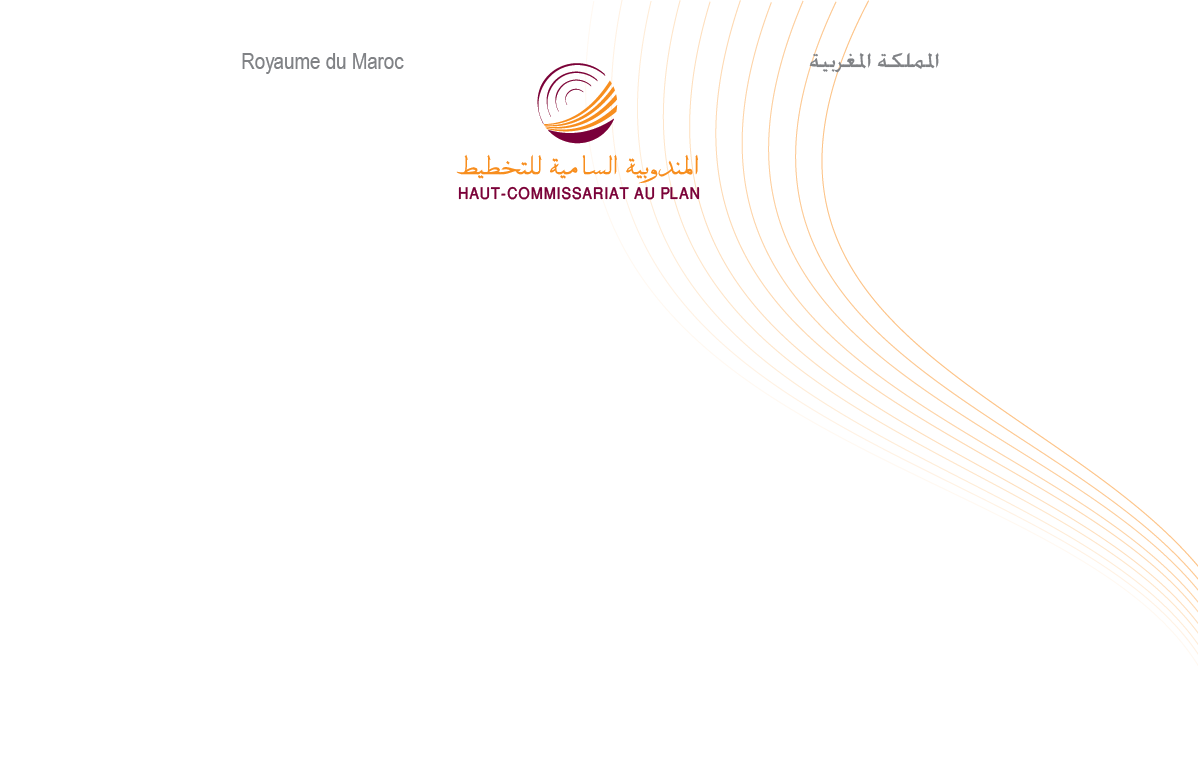 Note d’information 
du Haut-Commissariat au Plan
A l’occasion de la journée internationale
des personnes handicapées 
 3 décembre 2017A l’occasion de la journée internationale des personnes handicapées, le Haut-Commissariat au Plan rappelle que le nombre de personnes en situation d’handicap s’élevait en 2014 à 1.703.424 personnes, avec un taux de prévalence de 5,1% au niveau national. Parmi eux 393.919 personnes souffraient d’une incapacité totale à effectuer au moins une des six activités de la vie quotidienne (voir, entendre, marcher ou monter les escaliers, se rappeler ou se concentrer, prendre soin de soi et communiquer dans sa langue habituelle), représentant 23,1% de la population en situation d’handicap et un taux de prévalence de 1,2% au niveau national. 51,7% de la population à incapacité totale sont de sexe masculin et 55,6% vivent en milieu urbain.Les personnes à incapacité totale en majorité inactives et sans instruction40,6% des personnes ayant au moins une incapacité totale (160.183 personnes) sont âgées de 60 ans et plus, 44,6% en âge d’activité (175.626 personnes) et 14,8% âgées de moins de 15 ans (58.110 personnes).Plus de 9 personnes à incapacité totale sur 10 (94,7%) sont inactives, 3,9% sont des actives occupées et 1,4% en chômage au lieu de 65,3%, 29,1% et 5,6% respectivement pour le reste de la population.        71,5% des personnes ayant au moins une incapacité totale n’ont aucun niveau d’instruction, 14,7% ont le niveau primaire, 8,0% le secondaire et 1,2% le supérieur, au lieu de 36,5%, 28,2%, 25,5% et 6,2% respectivement parmi le reste de la population. Sachant qu’au niveau national 36,9% de la population en 2014 n’ont aucun niveau d’instruction, 28,0% le primaire, 24,3% le secondaire et 6,1% le supérieur.Plus de 13500 personnes à incapacité totale vivent seules63,2% des personnes à incapacité totale vivent dans des ménages de 5 personnes et plus, 14,1% dans des ménages de 4 personnes, 11,1% des ménages de 3 personnes et 8,2% des ménages de deux personnes.Les personnes à incapacité totale vivant seules représentent seulement 3,4% (13.522 personnes) avec 37,8% en âge d’activités et 62,2% âgées de 60 ans et plus.43,5% des personnes à incapacité totale sont célibataires, 33,8% mariées, 20,1% veuves et 2,6% divorcées. Ces proportions s’élèvent  respectivement à 53,3%, 41,5%, 3,7% et 1,5% parmi le reste de la population.Les régions de l’Oriental, de Béni Mellal-Khénifra et de Marrakech-Safi présentent une prévalence d’incapacité totale supérieure à la moyenne nationale. La prévalence de l’incapacité totale dans au moins un domaine d’activités de la vie quotidienne est plus élevée que la moyenne nationale (1,2%) dans les régions de l’Oriental (1,4% ou 31.520 personnes), Béni Mellal-Khénifra (1,3% ou 33.173 personnes) et Marrakech-Safi, (1,3% ou 58.843 personnes).En revanche, elle est inférieure à la moyenne nationale dans les 6 régions suivantes : Tanger-Tétouan-Al Hoceima (1,1% ou 40.195 personnes), Souss-Massa (1,1% ou 29.748 personnes), le grand Casablanca-Settat (1,1% ou 76.087 personnes), Rabat-Salé-Kénitra (1,0% ou 47.720 personnes), Laayoune-Sakia El Hamra (0,8% ou 2.559 personnes) et enfin la région de Eddakhla-Oued Eddahab (0,5% ou 570 personnes).45,3% des provinces enregistrent une prévalence inférieure à la moyenne nationale (1,2%), 16% ont une prévalence identique à la moyenne nationale et 38,7% ont une prévalence supérieure à la moyenne nationale. La prévalence la plus élevée est enregistrée dans les provinces de Youssoufia (1,6% ou 4.074 personnes), Berkane (1,6% ou 4.688 personnes), Ouezzane (1,7% ou 4.936 personnes), Driouch (1,7% ou 3.605 personnes) et Tata (1,8% ou 2.044 personnes). Par contre les provinces qui enregistrent les prévalences plus basses sont : Aousserd (0,4% ou 9 personnes), Boujdour (0,5% ou 200 personnes), Oued Ed Dahab (0,5% ou 561 personnes), Laâyoune (0,8% ou 1.816 personnes) et Tarfaya (0,8% ou 107 personnes).Le rapport de cette étude, intitulée « Les incapacités et le handicap au Maroc », est téléchargeable sur le site www.hcp.ma.